		Prénom NOM                                                                                                                         Adresse, code postal, FRANCEEmailTéléphoneSIRET no. (obligatoire)FACTURE DE CESSION DE DROITS D’AUTEUR  no. XXX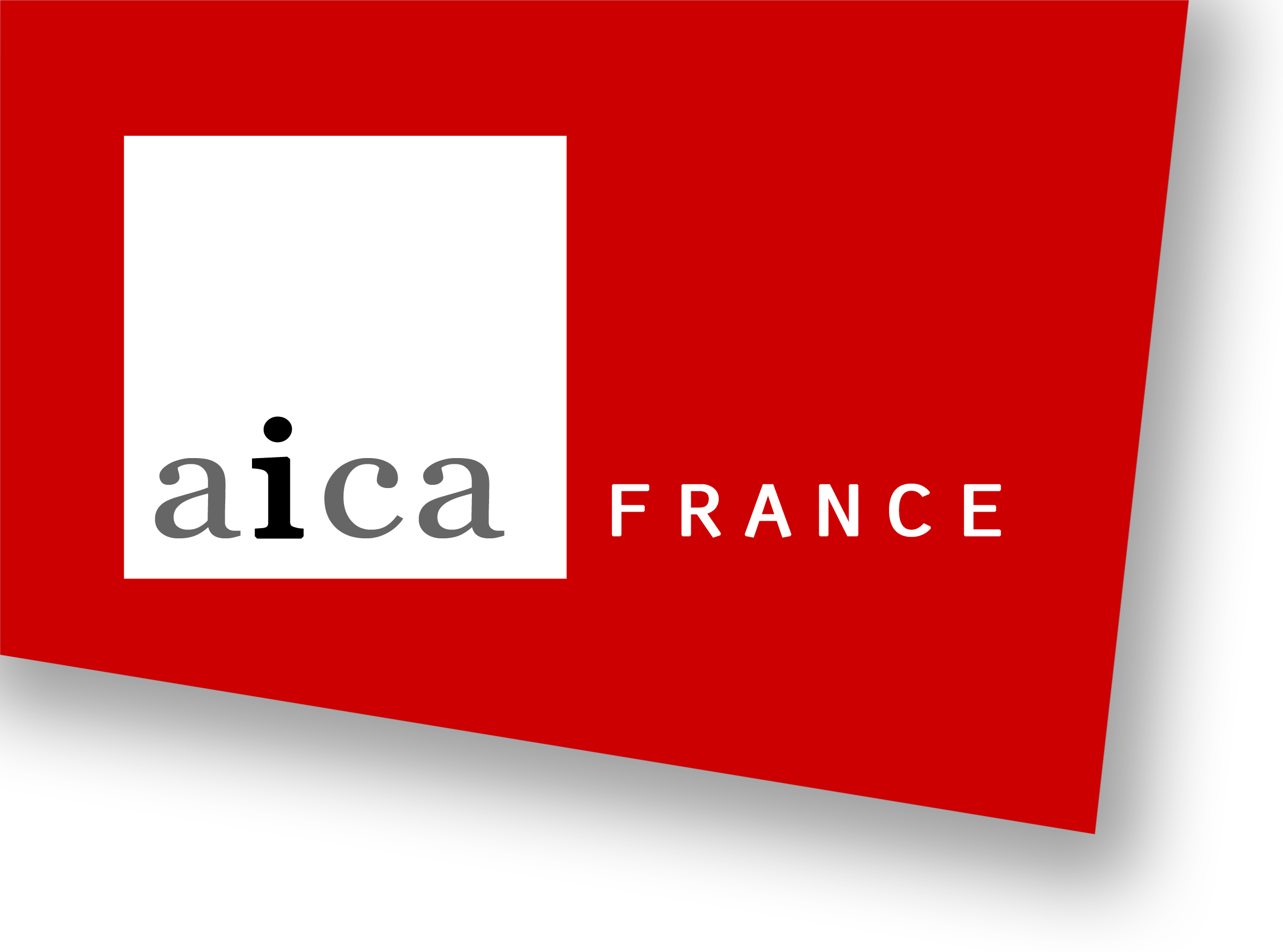 émise le (date) / à honorer d’ici (date + 30 jours)NOM DU COMMANDITAIREAdresse, code postal, PAYSNature du texte ou de l’intervention, support de publication (physique ou électronique) : Titre, diffusion, date de parution. 3 feuillets @ 500€ brut HT/feuillet : 1500€ brut HT.Total : 1500€ brut HTTVA non applicable (art. 293 B du CGI)Conditions Générales de Vente1. Après l’acceptation du devis par voie postale ou électronique, le paiement est dû comme suit : 50% d’acompte et 50% à la livraison. Tout travail additionnel à la commande initiale fera l’objet d’un nouveau devis.2. Les tarifs de l’auteur incluent une série de révisions sur demande dans un délai de 2 semaines à compter de la livraison.3. L’auteur ne cède que les droits d’exploitation de la création limités aux termes du présent document et reste propriétaire de son intégralité tant que la prestation n’est pas entièrement réglée. Toute utilisation sortant du cadre prévu est interdite, sauf autorisation expresse et écrite de l’auteur.4. Les diffuseurs basés en France devront également s’acquitter des contributions diffuseur (1% du montant brut des droits d'auteur) et de la Formation professionnelle (0,1 % du montant brut des droits d'auteur) auprès de l’Agessa : www.mda-securitesociale.org.5. Si le commanditaire est basé à l’étranger, il prendra en charge l’intégralité des frais bancaires ou paypal liés à la transaction.6. Une indemnité forfaitaire de 40€ est applicable en cas de retard de paiement, au-delà de 30 jours à l’émission de la facture (art. L. 441-6 du Code de commerce).PJ : RIB.